СПОРТИВНАЯ  ПРОГРАММА« ВЕСЁЛЫЕ СТАРТЫ»ДЛЯ 4 КЛАССА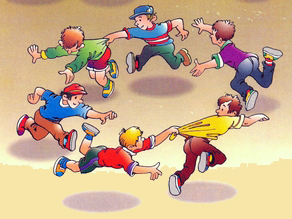 Цель: обучение коллективному взаимодействию детей, пропаганда здорового образа жизни.Форма проведения: спортивная эстафета с элементами интеллектуального  брейн-ринга. Оборудование: гимнастические палки, воздушные шары, скакалки, мячи, теннисные  мячи  и ракетки, обручи.Ход программы:
Воспитатель: Добрый день! Добрый день дорогие ребята! Я очень рада приветствовать вас на нашей спортивной программе «Весёлые старты». Как здорово, что мы сегодня собрались все вместе!Неспроста, друзья, я очень рада вам,
Прибегаю к очень вежливым словам…
Мне по нраву ваш характер боевой!
Темперамент ваш весёлый, озорной!
А пришли сюда мы скуку разогнать,
Мы пришли соревноваться  и играть!Воспитатель: Прежде чем начнётся спортивная программа, я попрошу каждой команде представить своё название и девиз.Идёт представление  2-х команд. Жюри оценивает  и подводит итог.1-й тур. Интеллектуально-спортивный брэйн-ринг(Каждая команда по очереди получает по 3 вопроса, на которые должна ответить в течение 10-15 секунд)Воспитатель: Кто в брейн-ринге победит - 
                              Конечно, лучший эрудит!
                              У нас сомнений в этом нет - 
                              Он самый быстрый даст ответ.Воспитатель: Вопросы для 1-й команды:
1. Перечислите несколько спортивных игр с мячом. (Баскетбол, волейбол)
2. Назовите  вид спорта, в котором катаются на коньках. ( Фигурное катание)
3. Назовите несколько видов зимнего спорта. (Фигурное катание, лыжный кросс)Воспитатель:  А теперь вопросы для 2-й команды:
1. Назовите вид спорта, в котором принимают участие лошади. (Конный спорт)
2. Назовите несколько видов летнего спорта. (Бадминтон, теннис, пляжный волейбол, лёгкая атлетика)
3. Какая спортивная игра требует в большей степени не физической подготовки, а умственной. (Шахматы)Воспитатель: Чтоб себя вам в спорте  показать,
                                В марафон сейчас должны  сыграть.
                                Ну а мы за вами зорко последим.
                                Место первое достойным отдадим.2-й тур. Спортивный марафон «Лягушка – путешественница»Воспитатель: Помните, каким образом путешествовала в этой сказке лягушка? Она заставила уток взять в клювы палку, а сама, уцепившись за неё лапками, взлетела вместе со стаей. В этой эстафете участникам придётся проделать почти - то же самое. Два самых сильных участника  берут гимнастическую палку и держат её в руке на уровне плеча. В это время, оставшиеся члены команды по очереди должны взявшись за палку руками, ноги отрывая от земли и оказавшись таким образом «лягушкой-путешественницей», перебраться на противоположную сторону площадки. Переправа начинается по сигналу ведущего. Тому игроку, который висит на палке, нельзя касаться ногами земли. Когда «утки с лягушкой» добегают до финиша, участник, висевший на палке, отцепляется, а два других его товарища возвращаются на старт, чтобы взять нового «путешественника», пока вся команда не окажется на финише.3 тур. Конкурс загадок.Воспитатель: Для проведения следующего тура, я попрошу выделить от каждой команды по два человека. Дело в том, что…Очень трудные загадки,
Ожидают смельчаков,
Очень жду от них отгадки,
Выходите, кто готов! (выходят участники)Воспитатель: Этот тур состоит из двух этапов. Первый этап: члены команды – получают воздушный шарик с текстом загадки внутри.  Этот воздушный шар они должны положить между своими спинами и крепко зажать его. По сигналу надо так надавить на шар, чтобы он лопнул. Затем, уже на втором этапе, участники конкурса должны прочитать текст загадки и подготовить на  него ответ. Чья команда быстрее и правильнее ответит, та и получит большее количество баллов.1. Что можно приготовить, но нельзя съесть? (Уроки)
2. Что на чужой спине едет и груз везёт? (Рюкзак)4 тур. Спортивно-интеллектуальная эстафета с препятствиями.Воспитатель:  Участники команд (по 5 человек от каждой команды) преодолевают маршрут с препятствиями со скакалкой и в конце маршрута выполняют интеллектуальное задание: продолжают пословицу или поговорку:1.Щи да каша…(пища наша)
2. Кто не работает …(тот не ест)
3. Землю красит солнце, а человека…(труд)
4. Тише едешь…(дальше будешь)
5. Кашу маслом… (не испортишь)
6. Делу время – потехе…(час)
7. Не красна изба углами, а…(красна пирогами)
8. Один в поле … (не воин)
9. Семеро одного …(не ждут)
10. Тяжело в ученье, …(легко в бою)
11. Дорога ложка к …(обеду)
12. Хочешь есть калачи…(не сиди на печи)
13. Где труд, там и …(счастье)
14. Учёба и труд всё…(перетрут)5 тур. Комбинированная эстафета.Воспитатель: Чтобы лучшим стать атлетом,
                              Проведём мы эстафеты!1.Эстафета с мячом.Воспитатель: Чтобы было веселее,
                              Мяч возьмём мы поскорее!- По сигналу, первый участник команды бежит до финишной отметки (кегля), ведя перед собой баскетбольный мяч. Пройдя её, он возвращается обратно обычным бегом, держа мяч в руках, и передает следующему участнику.2. Эстафета с теннисным мячиком и ракеткой. - Второй участник команды, взяв в руки ракетку и теннисный мячик, бежит вперед до финишной отметки,  всё время, ведя мяч ракеткой, следит, чтобы он у него не упал. Игрок возвращается обратно обычным бегом.3. Эстафета с воздушным шаром.- Участники команды стартуют в паре и, удерживая лбами воздушный шар, добегают до финишной отметки и возвращаются к месту старта обычным бегом, но под руки.4. Эстафета с обручем. - Капитан команды берёт обруч и надевает его на себя, затем ещё один участник команды влезает в обруч и бегом направляются к противоположному концу зала. Там, взявшись за обруч и держа его впереди себя, бегут с этим обручем назад. Выигрывает та команда, которая быстрее справится с этой задачей.Воспитатель: Игровая программа  закончилась, команды с заданиями справились. Пока жюри подводит итоги, участники  команд и болельщики могут потанцевать!Выходи смелее друг!
Плясуны, вступайте в круг!
                                             Исполняется танец «Утят».Воспитатель: 
- И так, жюри готово. Наступил самый волнующий момент, когда мы сможем узнать, кто же стал победителем.Слово предоставляется членам жюри. Подводятся итоги.   Воспитатель: Мы отдохнули все на славу,
                                И победители по праву
                                Похвал достойны и наград,
                                И мы призы вручать им рады.
                                Благодарим вас за участье,
                                Вот сувениры вам на счастье!
                                Гляди, любуйся, принимай.
                               Любой по вкусу выбирай!Осуществляется награждение победителей.Воспитатель: Всем спасибо за вниманье,
                              За задор и звонкий смех,
                              За огонь соревнованья,
                              Обеспечивший успех.
                              Вот настал момент прощанья, 
                              Будет краткой моя речь:
                             Говорю вам  до свиданья -
                            До счастливых новых встреч!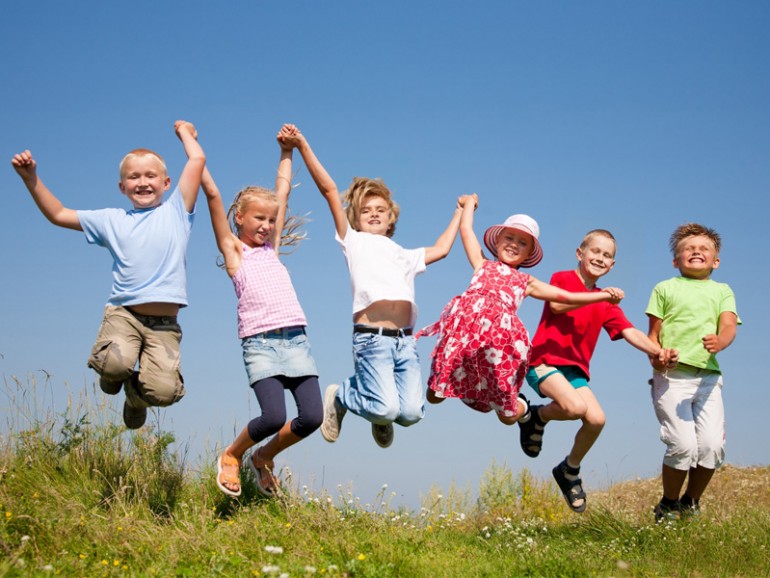 